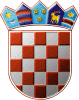 	REPUBLIKA HRVATSKA	DRŽAVNO IZBORNO POVJERENSTVO	REPUBLIKE HRVATSKEKLASA:	003-08/19-01/01URBROJ:	507-02/05-19-30/1Zagreb, 	2. svibnja 2019.IZVADAK IZ ZAPISNIKA158. sjednice Državnog izbornog povjerenstva Republike Hrvatskeodržane 2. svibnja 2019. u 11,00 sati u sjedištu Državnog izbornog povjerenstva Republike Hrvatske, Visoka 15, Zagreb.D N E V N I   R E Dusvajanje zapisnika sa 155., 156. i 157. sjednice PovjerenstvaRazmatranje teksta Ugovora za pružanje usluga udomljavanja i održavanja aplikacije za dostavu i objavu financijskih izvješća u području nadzora financiranja referenduma za period od 1. svibnja do 31. prosinca 2019.a) Odlučivanje o zahtjevu Udruge Romskog nacionalnog vijeća za promatranje rada Državnog izbornog povjerenstva Republike Hrvatske na izborima članova u Europski parlament iz Republike Hrvatskeb) Odlučivanje o zahtjevu Udruge Romskog nacionalnog vijeća za promatranje rada izbornih povjerenstava i biračkih odbora na području Republike Hrvatske na izborima članova u Europski parlament iz Republike HrvatskeOdlučivanje o zahtjevu političke stranke Hrvatske demokratske zajednice za promatranje rada Državnog izbornog povjerenstva Republike Hrvatske na izborima članova u Europski parlament iz Republike HrvatskeDonošenje Podsjetnika za rad biračkih odbora za izbor članova u Europski parlament na biračkim mjestima u inozemstvuRaznoDnevni red je prihvaćen te je na sjednici usvojeno:Ad.1. Tekst Ugovora  za pružanje usluga udomljavanja i održavanja aplikacije za dostavu i objavu financijskih izvješća u području nadzora financiranja referenduma za period od 1. svibnja do 31. prosinca 2019.Ad.2. a) Rješenje kojim se Udruzi Romsko nacionalno vijeće dozvoljava promatranje rada Državnog izbornog povjerenstva Republike Hrvatske na izborima članova u Europski parlament iz Republike Hrvatske koji će se održati 26. svibnja 2019.	b) Rješenje kojim se Udruzi Romsko nacionalno vijeće dozvoljava promatranje rada izbornih povjerenstava i biračkih odbora na području Republike Hrvatske na izborima članova u Europski parlament iz Republike Hrvatske koji će se održati 26. svibnja 2019.Ad.3. Rješenje kojim se političkoj stranci Hrvatska demokratska zajednica dozvoljava promatranje rada Državnog izbornog povjerenstva Republike Hrvatske na izborima članova u Europski parlament iz Republike Hrvatske koji će se održati 26. svibnja 2019.Ad.4. Podsjetnik za rad biračkih odbora za izbor članova u Europski parlament na biračkim mjestima u inozemstvuAd.5. RaznoTajnica                           				   Predsjednik       Albina Rosandić, v.r.                    			 	 Đuro Sessa, v.r.